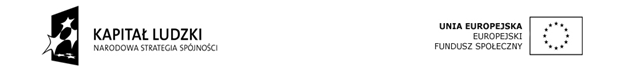 Adres strony internetowej, na której Zamawiający udostępnia Specyfikację Istotnych Warunków Zamówienia:www.bip.przytyk.plŚwiadczenie usług edukacyjnych dla  uczniów klas I - III Szkół Podstawowych w Gminie Przytyk w ramach projektu pn.: „Jesteśmy za  indywidualizacją” 
Numer ogłoszenia w Biuletynie Zamówień Publicznych: 431308  - 2013; data zamieszczenia: 23.10.2013
OGŁOSZENIE O ZAMÓWIENIU - usługiZamieszczanie ogłoszenia: obowiązkowe.Ogłoszenie dotyczy: zamówienia publicznego.SEKCJA I: ZAMAWIAJĄCY1) NAZWA I ADRES: Gmina Przytyk, Przytyk , ul. Zachęta 57, 26-650 Przytyk, woj. mazowieckie,                   tel. 048 618 00 87, faks 048 618 04 40.Adres strony internetowej zamawiającego: www.przytyk.plI. 2) RODZAJ ZAMAWIAJĄCEGO: Administracja samorządowa.SEKCJA II: PRZEDMIOT ZAMÓWIENIAII.1) OKREŚLENIE PRZEDMIOTU ZAMÓWIENIAII.1.1) Nazwa nadana zamówieniu przez zamawiającego: Świadczenie usług edukacyjnych dla uczniów klas I – III Szkół Podstawowych w Gminie Przytyk w ramach projektu pn.: „Jesteśmy za indywidualizacją”.II.1.2) Rodzaj zamówienia: usługi II.1.4) Określenie przedmiotu oraz wielkości lub zakresu zamówienia: Realizacja zamówienia obejmuje świadczenie usług rozumianych jako przeprowadzanie specjalistycznych zajęć edukacyjnych wspierających indywidualizację procesu dydaktycznego, na poziomie właściwym dla nauczania w szkołach podstawowych w klasach I - III. Celem głównym usługi jest wyrównywanie szans edukacyjnych poprzez indywidualizację procesu kształcenia dzieci klas I - III w publicznych placówkach oświatowych z terenu gminy Przytyk  tj.: Publicznej Szkole Podstawowej  w Przytyku, Publicznej Szkole Podstawowej  we Wrzeszczowie, Publicznej Szkole Podstawowej  we Wrzosie. Cele szczegółowe projektu to: - zapewnienie dziecku realizującemu I etap edukacyjny w szkołach podstawowych funkcjonujących na terenie gminy Przytyk oferty edukacyjno-wychowawczo-profilaktycznej zgodnej z jego indywidualnymi potrzebami i możliwościami edukacyjnymi i rozwojowymi do 30.06.2014.  Zmniejszenie dysproporcji edukacyjnych i rozwojowych uczniów i uczennic szkół z Gminy Przytyk  poprzez udział w dodatkowych zajęciach wyrównawczych, w szczególności: poprawa zdolności uczniów w zakresie czytania i pisania, nauka przyjmowania prawidłowej postawy i korygowania jej wad poprzez objęcie wsparciem w postaci zajęć z gimnastyki korekcyjnej, zmniejszenie zaburzeń mowy w postaci zajęć logopedycznych. Sposób realizacji będzie weryfikowany przez dzienniki zajęć, opinię prowadzącego zajęcia, testy wiedzy przed i po zakończeniu zajęć, testy kompetencyjne.- Rozwinięcie uzdolnień matematyczno-przyrodniczych uczniów i uczennic szkół z Gminy Przytyk poprzez udział w dodatkowych zajęciach matematyczno-przyrodniczych, w szczególności poprawa zdolności matematycznych uczniów, rozwijaniem postawy badawczej i wzbudzanie zaciekawienia otaczającym środowiskiem, wspieranie i rozwijanie zainteresowań matematycznych w postaci dodatkowych zajęć dydaktycznych, przyrodniczych i matematycznych. Sposób realizacji będzie weryfikowany przez dzienniki zajęć, opinię prowadzącego zajęcia, testy wiedzy przed i po zakończeniu zajęć, testy kompetencyjne. W zajęciach z beneficjentami poruszona Projekt współfinansowany ze środków Unii Europejskiejw ramach Europejskiego Funduszu Społecznegozostanie kwestia zasady równością szans kobiet i mężczyzn w życiu społecznym. Bezpośrednim realizatorem usługi (nauczycielem) z ramienia Wykonawcy (doświadczonej firmy szkoleniowej) będzie osoba, która posiada wykształcenie kierunkowe oraz praktykę. 2. Szczegółowy opis przedmiotu zamówienia - zespół nauczycieli, zatrudnionych przez wykonawcę, stworzy program indywidualizacji (na podstawie właściwych założeń projektowych) obejmujący tematykę następujących edukacyjnych zajęć dodatkowych: Szczegółowy opis przedmiotu zamówienia – „zespół nauczycieli”, zatrudnionych przez wykonawcę, stworzy  program indywidualizacji (na podstawie właściwych założeń projektowych) obejmujący tematykę następujących edukacyjnych zajęć dodatkowych oraz zrealizuje  je w Szkołach Podstawowych w Gminie Przytyk wg następujących części:Część nr 1 . Zajęcia dla dzieci ze specjalnymi trudnościami w czytaniu i pisaniu, w tym także zagrożonych ryzykiem dysleksji w Publicznej Szkole Podstawowej w Przytyku  (umowa – zlecenie 60h)  Praca z uczniami w 2 grupach.Część Nr 2. Zajęcia dla dzieci z trudnościami w zdobywaniu umiejętności matematycznych w Publicznej Szkole Podstawowej w Przytyku   (umowa – zlecenie 60 h) Praca z uczniami w 2 grupach)Część  Nr 3. Zajęcia logopedyczne dla dzieci z zaburzeniami rozwoju mowy w Publicznej Szkole Podstawowej w Przytyku (umowa zlecenie 60 godz.) Praca z uczniami w 2 grupach.Część Nr 4. Zajęcia rozwijające zainteresowania uczniów wybitnie, szczególnie uzdolnionych – ze szczególnym uwzględnieniem nauk matematyczno-przyrodniczychw Publicznej Szkole Podstawowej w Przytyku (umowa – zlecenie 60 h) Praca z uczniami w 2 grupach.Część Nr 5. Zajęcia dla dzieci ze specjalnymi trudnościami w czytaniu i pisaniu, w tym także zagrożonych ryzykiem dysleksji w Publicznej Szkole Podstawowej we Wrzeszczowie (umowa – zlecenie 30 h) Praca z uczniami w 1 grupie.Część Nr 6. Zajęcia dla dzieci z trudnościami w zdobywaniu umiejętności matematycznych w Publicznej Szkole Podstawowej we Wrzeszczowie  (umowa – zlecenie 30 h) .  Praca z uczniami w 1 grupie.Część Nr 7. Zajęcia logopedyczne dla dzieci z zaburzeniami rozwoju mowy w Publicznej Szkole Podstawowej we Wrzeszczowie  (umowa – zlecenie 30 h).Część Nr 8. Zajęcia rozwijające zainteresowania uczniów wybitnie, szczególnie uzdolnionych – ze szczególnym uwzględnieniem nauk matematyczno-przyrodniczychw Publicznej Szkole Podstawowej we Wrzeszczowie  (umowa – zlecenie 30 h) .  Praca z uczniami 1 grupie.Projekt współfinansowany ze środków Unii Europejskiej w ramach Europejskiego Funduszu SpołecznegoCzęść  Nr 9.  Zajęcia dla dzieci ze specjalnymi trudnościami w czytaniu i pisaniu, w tym także zagrożonych ryzykiem dysleksji  w Publicznej Szkole Podstawowej we Wrzosie ( umowa – zlecenie 30 h ) Praca z uczniami w 1  grupie .Część  Nr 10. Zajęcia dla dzieci z trudnościami w zdobywaniu umiejętności matematycznych w Publicznej Szkole Podstawowej we Wrzosie ( umowa – zlecenie 30 h)  Praca z uczniami w 1 grupie .Część  Nr 11.  Zajęcia logopedyczne dla dzieci z zaburzeniami rozwoju mowy w Publicznej Szkole Podstawowej we Wrzosie ( umowa – zlecenie 30 h)  Praca z uczniami w 1 grupie .Grupa Nr 12. Gimnastyka korekcyjna dla dzieci z wadami postawy w  Publicznej Szkole Podstawowej we Wrzosie ( umowa – zlecenie 30 h)  Praca z uczniami w 1 grupie .Grupa Nr 13. Zajęcia rozwijające zainteresowania uczniów wybitnie, szczególnie uzdolnionych – ze szczególnym uwzględnieniem nauk matematyczno-przyrodniczychw  Publicznej Szkole Podstawowej we Wrzosie ( umowa – zlecenie 30 h)  Praca z uczniami w 1 grupie .Jedna osoba może prowadzić  zajęcia w maksymalnie dwóch grupach osobowych z wyłączeniem zajęć logopedycznych          Za jedną godzinę zajęć przyjmuje się 45 minut z wyjątkiem logopedii , gdzie jedna godzina           zajęć jest rozumiana  jako 60 minut. 1.Termin realizacji od dnia podpisania umowy do 30.06.2014 r. 2. Wykonawcy będą bezwzględnie zobowiązani do dostosowania terminów zajęć z dziećmi do terminów zajęć obowiązkowych (planu zajęć ) ustalonego przez dyrektora szkoły oraz planu zajęć dodatkowych 3. Wykonawca przed przystąpieniem do realizacji przedmiotu zamówienia poinformuje Zamawiającego (na piśmie lub osobiście - spotkanie plenarne) o autorskim programie i koncepcji przeprowadzenia zajęć. Zaleca się, aby oferent dokonał wizji lokalnej na terenie objętym zakresem rzeczowym zadania oraz zdobył wszelkie informacje, które mogą być konieczne do przygotowania oferty. Za wypadki i szkody powstałe podczas usługi odpowiada wykonawca. Odpowiedzialność cywilną wobec osób trzecich jak i z tytułu zdarzeń losowych przyjmuje na siebie wykonawca. Szczegółowy opis zamówienia zawarty w SIWZ..II.1.5) Czy przewiduje się udzielenie zamówień uzupełniających: tak.Określenie przedmiotu oraz wielkości lub zakresu zamówień uzupełniających ZAMAWIAJĄCY przewiduje udzielenie zamówień uzupełniających, o których mowa w art. 67 ust. 1 pkt 6 ustawy w okresie 3 lat od udzielenia zamówienia podstawowego wybranemu wykonawcy, które stanowić będą nie więcej niż 20 % wartości zamówienia podstawowego i będą polegały na powtórzeniu tego samego rodzaju zamówień zgodnych z przedmiotem zamówienia podstawowego.II.1.6) Wspólny Słownik Zamówień (CPV): 80.10.00.00-5 usługi szkolnictwa podstawowegoII.1.7) Czy dopuszcza się złożenie oferty częściowej: tak.II.1.8) Czy dopuszcza się złożenie oferty wariantowej: nie.II.2) CZAS TRWANIA ZAMÓWIENIA LUB TERMIN WYKONANIA:Termin  zakończenia świadczenia usługi edukacyjnych: 30.06.2014.Projekt współfinansowany ze środków Unii Europejskiej w ramach Europejskiego Funduszu SpołecznegoSEKCJA III: INFORMACJE O CHARAKTERZE PRAWNYM, EKONOMICZNYM, FINANSOWYM I TECHNICZNYMIII.1) WADIUMInformacja na temat wadium: Nie wymaganeIII.2) ZALICZKICzy przewiduje się udzielenie zaliczek na poczet wykonania zamówienia: nieIII.3) WARUNKI UDZIAŁU W POSTĘPOWANIU ORAZ OPIS SPOSOBU DOKONYWANIA OCENY   SPEŁNIANIA TYCH WARUNKÓWIII.3.1)  Uprawnienia do wykonywania określonej działalności lub czynności, jeżeli przepisy prawa nakładają obowiązek ich posiadania Opis sposobu dokonywania oceny spełniania tego warunku: Posiadanie uprawnień do wykonywania działalności związanej z  przedmiotem zamówienia Na podstawie oświadczenia.    III.3.2)  Wiedza i doświadczenieOpis sposobu dokonywania oceny spełniania tego warunku      Na potwierdzenie posiadania wiedzy i doświadczenia Wykonawca przedłoży oświadczenie      potwierdzające posiadanie uprawnień do wykonywania działalności związanej z przedmiotem      zamówienia.      dysponowania odpowiednim potencjałem merytorycznym oraz osobami zdolnymi do wykonania       zamówienia. Zamawiający uzna w/w warunek za spełniony,  jeżeli Wykonawca wykaże się własnym potencjałem merytorycznym lub dysponowaniem osobą/ami, która/e posiada/ją:• udokumentowane wykształcenie wyższe z kwalifikacjami pedagogicznymi,• udokumentowanie co najmniej 12-miesięcznego okres pracy zawodowej w placówce oświatowej,Wykonawcy poszczególnych zadań muszą spełnić następujące wymogi dotyczące wykształcenia:  kwalifikacje do prowadzenia określonych zajęć zgodnie z Rozporządzeniem Ministra Edukacji narodowej z dnia 12 marca 2009 r.  w sprawie szczegółowych kwalifikacji  wymaganych od nauczycieli  oraz określenia szkół i wypadków , w których  można zatrudnić  nauczycieli niemających  wyższego wykształcenia lub ukończonego zakładu kształcenia nauczycieli (Dz. U. z 2009 r. Nr 50, poz. 400 z późn. zm.):Wykonawca zadania Nr 1, 2, 4,  5, 6, 8,  9, 10, 13 musi posiadać wykształcenie wyższe z zakresu edukacji wczesnoszkolnej lub nauczania początkowego (zintegrowanego) i co najmniej 12 -miesięczne doświadczenie w zawodzie nauczyciela,Wykonawca zadania Nr 3, 7, 11  musi posiadać wykształcenie wyższe magisterskie z przygotowaniem pedagogicznym  w zakresie logopedii  lub wykształcenie wyższe magisterskie  z przygotowaniem pedagogicznymi  studia podyplomowe w zakresie logopedii oraz posiadać 12 -  miesięczne doświadczenie w zawodzie nauczyciela, Projekt współfinansowany ze środków Unii Europejskiej w ramach Europejskiego Funduszu SpołecznegoWykonawca zadania Nr 12  musi posiadać wykształcenie wyższe magisterskie z przygotowaniem pedagogicznym  w zakresie wychowania fizycznego i prowadzenie zajęć  korekcyjno-kompensacyjnych  lub wykształcenie wyższe magisterskie z przygotowaniem pedagogicznym i  studia podyplomowe w zakresie gimnastyki korekcyjnej albo wykształcenie wyższe magisterskie z przygotowaniem pedagogicznym i kurs  kwalifikacyjny w zakresie gimnastyki korekcyjnej oraz posiadać co najmniej 12 miesięczne doświadczenie. Zamawiający wymaga aby prowadzenie zajęć w ramach projektu odbywało się na terenie danej szkoły .            III.3.3) Potencjał techniczny            Nie dotyczy           III.3.4) Osoby zdolne do wykonania zamówienia              O udzielenie zamówienia mogą ubiegać się wykonawcy , którzy posiadają odpowiednie  uprawnienia  lub               dysponują  osobami zdolnymi do wykonania zamówienia,             III.3.5) Sytuacja ekonomiczna i finansowa             Nie dotyczy. III.4) INFORMACJA O OŚWIADCZENIACH LUB DOKUMENTACH, JAKIE MAJĄ DOSTARCZYĆ WYKONAWCY W CELU POTWIERDZENIA SPEŁNIANIA WARUNKÓW UDZIAŁU W POSTĘPOWANIU ORAZ NIEPODLEGANIA WYKLUCZENIU NA PODSTAWIE ART. 24 UST. 1 USTAWYIII.4.1) W zakresie wykazania spełniania przez wykonawcę warunków, o których mowa w art. 22 ust. 1 ustawy, oprócz oświadczenia o spełnieniu warunków udziału w postępowaniu, należy przedłożyć:wykaz osób, które będą uczestniczyć w wykonywaniu zamówienia, w szczególności odpowiedzialnych za świadczenie usług, kontrolę jakości, wraz z informacjami na temat ich kwalifikacji zawodowych, doświadczenia i wykształcenia niezbędnych dla wykonania zamówienia, a także zakresu wykonywanych przez nie czynności, oraz informacją o podstawie do dysponowania tymi osobami oświadczenie, że osoby, które będą uczestniczyć w wykonywaniu zamówienia, posiadają wymagane uprawnienia, jeżeli ustawy nakładają obowiązek posiadania takich uprawnień. III.4.2) W zakresie potwierdzenia niepodlegania wykluczeniu na podstawie art. 24 ust. 1 ustawy, należy przedłożyć:oświadczenie o braku podstaw do wykluczenia aktualny odpis z właściwego rejestru, jeżeli odrębne przepisy wymagają wpisu do rejestru, w celu wykazania braku podstaw do wykluczenia w oparciu o art. 24 ust. 1 pkt 2 ustawy, wystawiony nie wcześniej niż 6 miesięcy przed upływem terminu składania wniosków o dopuszczenie do udziału w postępowaniu o udzielenie zamówienia albo składania ofert, a w stosunku do osób fizycznych oświadczenie w zakresie art. 24 ust. 1 pkt 2 ustawy. Projekt współfinansowany ze środków Unii Europejskiejw ramach Europejskiego Funduszu Społecznego     III.4.3) Dokumenty podmiotów zagranicznychJeżeli wykonawca ma siedzibę lub miejsce zamieszkania poza terytorium Rzeczypospolitej Polskiej, przedkłada:III.4.3.1) dokument wystawiony w kraju, w którym ma siedzibę lub miejsce zamieszkania potwierdzający, że:nie otwarto jego likwidacji ani nie ogłoszono upadłości - wystawiony nie wcześniej niż 6 miesięcy przed upływem terminu składania wniosków o dopuszczenie do udziału w postępowaniu o udzielenie zamówienia albo składania ofert. III.6) INNE DOKUMENTYInne dokumenty niewymienione w pkt III.4) albo w pkt III.5)1. Formularz oferty; Załącznik Nr   1 do SIWZIII.7) Czy ogranicza się możliwość ubiegania się o zamówienie publiczne tylko dla wykonawców, u których ponad 50 % pracowników stanowią osoby niepełnosprawne: nieSEKCJA IV: PROCEDURAIV.1) TRYB UDZIELENIA ZAMÓWIENIAIV.1.1) Tryb udzielenia zamówienia: przetarg nieograniczony.IV.2) KRYTERIA OCENY OFERTIV.2.1) Kryteria oceny ofert:                  Cena -  100 %IV.2.2) Czy przeprowadzona będzie aukcja elektroniczna: nie.IV.3) ZMIANA UMOWYCzy przewiduje się istotne zmiany postanowień zawartej umowy w stosunku do treści oferty, na podstawie której dokonano wyboru wykonawcy: zamawiający przewiduje możliwość zmian postanowień zawartej umowy w stosunku do      oferty, na podstawie której dokonano wyboru wykonawcy w   następującym zakresie: a) W przypadku wystąpienia siły wyższej (Siła wyższa – zdarzenie lub połączenie zdarzeńobiektywnie niezależnych od Stron, które zasadniczo i istotnie utrudniają wykonywanieczęści lub całości zobowiązań wynikających z umowy, których Strony nie mogły przewidzieći którym nie mogły zapobiec ani ich przezwyciężyć i im przeciwdziała poprzez działaniez należytą starannością ogólnie przewidzianą dla cywilnoprawnych stosunkówzobowiązaniowych.),b) W przypadku wystąpienia zmian powszechnie obowiązujących przepisów prawaw zakresie mającym wpływ na realizację umowy.c) wynagrodzenie wykonawcy określone w umowie może ulec zmianom w następującychprzypadkach:-zmiana stawki urzędowej podatku VAT,-rezygnacji z części usług, jeśli taka rezygnacja będzie niezbędna do prawidłowej realizacjiprzedmiotu umowy o wartość niewykonanych usług.IV.4) INFORMACJE ADMINISTRACYJNEProjekt współfinansowany ze środków Unii Europejskiejw ramach Europejskiego Funduszu SpołecznegoIV.4.1) Adres strony internetowej, na której jest dostępna specyfikacja istotnych warunków zamówienia: www.bip.przytyk.pl
Specyfikację istotnych warunków zamówienia można uzyskać pod adresem: Zespół Ekonomiczno-Administracyjny Szkół w Przytyku,  ul. Zachęta 71, 26-650 Przytyk, IV.4.4) Termin składania wniosków o dopuszczenie do udziału w postępowaniu lub ofert: 04.11.2013 r. godzina 1000, miejsce: Urząd Gminy w Przytyku, ul. Zachęta 57 , 26-650 Przytyk , pok. 24.IV.4.5) Termin związania ofertą: okres w dniach: 30 (od ostatecznego terminu składania ofert).IV.4.16) Informacje dodatkowe, w tym dotyczące finansowania projektu/programu ze środków Unii Europejskiej: Projekt współfinansowany przez Unię Europejską ze środków Europejskiego Funduszu Społecznego w ramach Priorytetu IX. Rozwój wykształcenia i kompetencji w regionach, 9.1. Wyrównywanie szans edukacyjnych i zapewnienie wysokiej jakości usług edukacyjnych świadczonych w systemie oświaty, 9.1.2. Wyrównywanie szans edukacyjnych uczniów z grup o utrudnionym dostępie do edukacji oraz zmniejszenie różnic w jakości usług edukacyjnych.IV.4.17) Czy przewiduje się unieważnienie postępowania o udzielenie zamówienia, w przypadku nieprzyznania środków pochodzących z budżetu Unii Europejskiej oraz niepodlegających zwrotowi środków z pomocy udzielonej przez państwa członkowskie Europejskiego Porozumienia o Wolnym Handlu (EFTA), które miały być przeznaczone na sfinansowanie całości lub części zamówienia: tak                                                                                                            Podpisał:                                                                                                                              Wójt Gminy Przytyk                                                                                                                            Dariusz WołczyńskiProjekt współfinansowany ze środków Unii Europejskiejw ramach Europejskiego Funduszu Społecznego